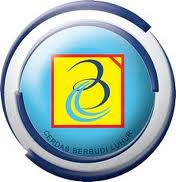 UNIVERSITAS BUDI LUHURPROGRAM PASCASARJANAKEGIATAN PERKULIAHAN & SIDANGSemester Gasal 2012/2013NOKEGIATANTANGGALKegiatan Perkulihan Kegiatan Perkulihan 1KuliahKuliah1a. MKOM, MM & MAKSI8  September 2012 - 15 Desember 20122Ujian Tengah SemesterUjian Tengah Semester2a. MKOM, MM & MAKSI20 Oktober 2012 - 3 November 20123Ujian Akhir Semester Ujian Akhir Semester 3a. MKOM, MM & MAKSI12 - 22 Desember 2012 Bimbingan Tesis, Sidang & Wisuda  MM, MKOM, MAKSIBimbingan Tesis, Sidang & Wisuda  MM, MKOM, MAKSIBimbingan Tesis, Sidang & Wisuda  MM, MKOM, MAKSI41. Batas pendaftaran bimbingan Tesis6 Oktober 201242. Batas daftar sidang Proposal (MKOM)1 Januari 201343. Batas daftar sidang Tesis26 Januari 201344. Batas Pendaftaran Wisuda20 Februari 2013Jakarta, 1 April 2012Direktur Program PascasarjanaUniversitas Budi Luhur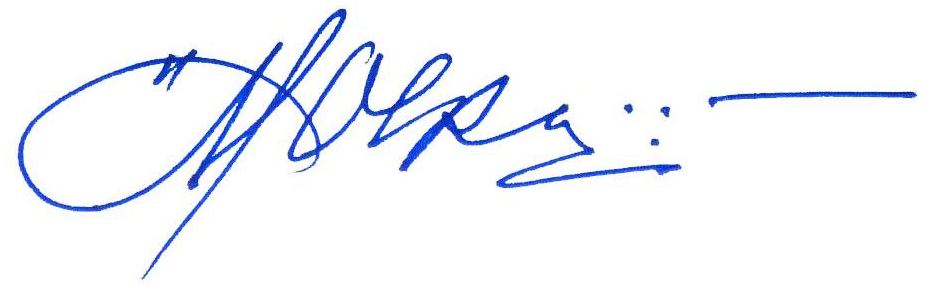 Dr. Moedjiono, M.ScJakarta, 1 April 2012Direktur Program PascasarjanaUniversitas Budi LuhurDr. Moedjiono, M.ScJakarta, 1 April 2012Direktur Program PascasarjanaUniversitas Budi LuhurDr. Moedjiono, M.ScJakarta, 1 April 2012Direktur Program PascasarjanaUniversitas Budi LuhurDr. Moedjiono, M.ScJakarta, 1 April 2012Direktur Program PascasarjanaUniversitas Budi LuhurDr. Moedjiono, M.ScJakarta, 1 April 2012Direktur Program PascasarjanaUniversitas Budi LuhurDr. Moedjiono, M.ScJakarta, 1 April 2012Direktur Program PascasarjanaUniversitas Budi LuhurDr. Moedjiono, M.ScJakarta, 1 April 2012Direktur Program PascasarjanaUniversitas Budi LuhurDr. Moedjiono, M.ScJakarta, 1 April 2012Direktur Program PascasarjanaUniversitas Budi LuhurDr. Moedjiono, M.ScJakarta, 1 April 2012Direktur Program PascasarjanaUniversitas Budi LuhurDr. Moedjiono, M.ScJakarta, 1 April 2012Direktur Program PascasarjanaUniversitas Budi LuhurDr. Moedjiono, M.ScJakarta, 1 April 2012Direktur Program PascasarjanaUniversitas Budi LuhurDr. Moedjiono, M.ScJakarta, 1 April 2012Direktur Program PascasarjanaUniversitas Budi LuhurDr. Moedjiono, M.ScJakarta, 1 April 2012Direktur Program PascasarjanaUniversitas Budi LuhurDr. Moedjiono, M.Sc